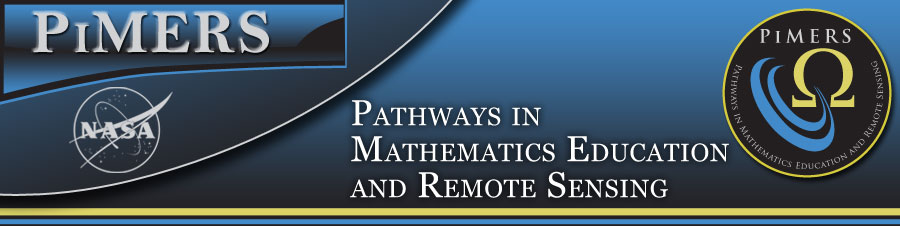 PiMERS Dress Code Guidelines for StudentsThe PiMERS Middle School Summer Program dress code is designed to provide a standard of personal care, safety, and pride in appearance. It is the belief of the program that students should be conscious that the quality of their appearance is an important life-skill. Students should dress to bring pride to themselves, to their school, and to our program. All students are required to know and follow the dress code and to dress accordingly each day. Certain modes of dress are considered disruptive to the normal educational process and will not be allowed. The following are dress code guidelines.Consequences for violating the dress codeStudents wearing clothing that does not comply with the dress code will be requested to change, remove the item(s), and/or cover up. In addition, students who depart from the dress code expectations may receive a verbal warning or written warning. In some cases, the student may be sent home if violations continue. The Principal Investigator will make the final determination on resolution of dress code violations.Clothing GuidelinesClothing must cover undergarments and private body parts.No holes in the garment above the knee.Tank tops without an over shirt; mesh clothing or see through attire; tube tops, spaghetti strap shirts or blouses, half shirts, sport bras, undergarments worn alone, or under attire that is zipped or buttoned, such as a sweat shirt that gets zipped; or undergarments such as tops showing cleavage are not allowed.Clothing with unacceptable logos or messages, such as references to drugs, gangs, alcohol, tobacco, pornography, vulgar (offensive) language or sexual innuendo, i.e. Hooters shirts. No attire, body art, or jewelry is to display or make reference to alcohol or tobacco products or pornographic items.The wearing of hats or caps on one's head indoors is not permitted. Shorts may be worn and must cover the middle of the thigh.Shorts must cover undergarments or private body parts at all times.Pants must cover a student’s buttock.Pajamas are not acceptable during program activities.Spandex or biking pants cannot be worn alone.Tear away pants or those that button or zip down the side must be completely buttoned or zipped.Shirts, blouses, dresses, or other tops must cover midriff, undergarments and private body parts.Dresses/skirts must be no shorter than two inches above the top of the knee.There will be outdoor activities requiring proper footwear (GPS Training and Dismal Swamp Museum field trip). 